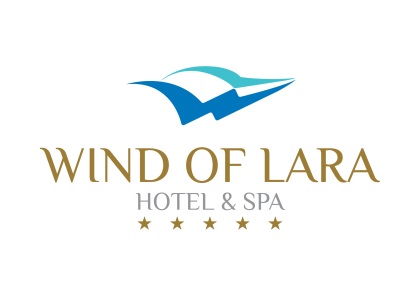 ULTRA ALL.INCLUSIVESUMMER CONCEPT - 201601.04 - 31.10.2016WIND OF LARA HOTEL & SPAOpening Date: April 2016Category: 5 StarInvestor: GürteknikSeason: 12 months onTotal Area: 24.000 m²E-posta: info@windoflara.comConcept: Ultra All InclusiveAddress: Kemerağzı Mahallesi  Meydan Bulvarı 1003 Sk. No: 8 Kundu-Aksu /AntalyaCity-Country: Antalya-TurkeyTelephone: +90 242 212 12 12Fax: +90 242 212 12 22Web sitesi: www.windoflara.comLOCATION AND TRANSPORTAntalya Airport: 12 kmNearest Settlement: 19 km Antalya City CenterTransportation Facilities: VIP Transfer, Taxi-BusGREETING AND SENDOFFGreeting visitors at the door.Accomponied to the room according to the VIP situation.Drinking treat for adults and kids.Valet service.Asking main restaurant table reservation for disable visitors.VALID CREDIT CARDSVisaMastercardEurocardOTHER SERVICESİnternet Corner (Free)Wash & Dry Cleaning (Paid)Wireless Internet (Free)Mr. & Mrs. hairdresser (Paid)Rent a Car (Paid)Doctor & Nurse (Paid)Whellchair (Paid)Stroller (Baby Car) (Paid)Bicycle Rental (Paid)Baby Phone (Paid)Fax, Photocopy, Print (Paid)Umbrella and Sunbed in Beach (Free)SHOPPING FACILITIES Mr & Mrs. BoutiqueMarketsJewelerPhotographerLeatherACCOMMODATION Total Room Number: 276Total Bed Number: 552Hotel: Main facility: 6 Floor, Standard Room, Family Room ROOM EQUIPMENT Standard Room & Family  Room: Balcony, Digital Safe, Internet Connection, Phone, Full HD Led TV (42inch), Iron and Iron Desk in Rooms, Hairdryer, Shower (Rain Head), Makeup and Shaving Mirror on Bathroom, Bathrobe and Slippers, Water Heater, Tea-Coffee-set-up, Central Air Conditioner.ROOM FEATURESStandard Room: In main facility there are 240 Standart room and each one is 26 m2. Standard rooms with balcony has mini bar, tea & coffee Set-Up, Led TV, satellite and music broadcasting, internet connection, direct-dial phone, smart center air conditioner, safe, hardwood floor, shower and WC in bathroom, platform scale, makeup mirror and hairdrer.Family Suite: In main facility there are 12 Family Suite with 2 bedroom and balcony, each one is 52 m2. One room has 1 twin bed and the other room has french bed. Both room has mini bar, tea & coffee Set-Up, baby food heater, Led TV, satellite and music broadcasting, internet connection, direct-dial phone, center air conditioner, sade, hardwood floor, marble floor, shower and WC in bathroom, platform scale, makeup mirror and hairdrer.ALL INCLUSIVE DRINKING CONCEPTWide choice of drink in minibar Local and Imported drinks with alcohol and no alcoholPresenting all the drinks with menu in all barsDrinks service in lobby, terrace, lounge and barsSelections of table wines in Main FacilityFree drinks sercive in poolWine options in A la Carte Restaurants (Paid)BARLARLobby Bar: 24 hourRose-Pattiserie: 09.00-23.00River Pool Bar: 09:00-19:00Palm Pavilion Grill Bar-Beach Bar: 09:00-18:00Vitamin Bar-SPA: 09:00-20:00Flight-Disco Bar: 23:30-03:00WİND KID’S CLUBFor 03 – 12 Age range • Greeting all childs in Wind kid’s Clup, special register cards / surveys • Kid Shows in every week with kids participations • Special birth day parties • Special show for Kids • Kids playground in beach • Care services for 15-36 month babies (Paid) • Baby car, baby monitor, (Paid) • In Wind Kid’s Club working hours and locations can be different according to seasons. Working hours is 10:00 - 21:30 for everyday • Outdoor Playgrounds, kids theaters for entertainment and fun • Special rooms in indoor according to ages.HONEYMOON FREE SERVICESLive flower at the room • Big single pillow on bed • Special room decorations (Heart pillow, satin sheet, slippers and bathrobe) • Breakfast service on desired day. (Alar Carte Rest / With reservation) • In A’la Carte reservations having priority and table decoration • VIP boucle set up • Punnet and champagne to the room • Special discount in Wellness & SPA center.HONEYMOON PAID SERVICESSpecial Ala Carte Restourant meal to the Couples • Transportation with limousine from Airport to the hotel, hotel to the Airport • Process name to the bathrobes • Honeymoon AlbumENTERTAINMENT & ACTIVITYFree: Latin and Oriental dance courses • World-famous Show groups and acrobatics shows from different countries • Live music with Orchestra • Cinema • Concept Parties • Dance Courses • Show Center • Card and Table Games • Beach Volloeyball • Yoga and Pilates Courses • Water Ball • Step & Aerobik • Water gymnastics • Belly Dance • Darts, Ping-pong • Water BasketballPaid: • Game Machines • Play Station • BilliardWATER SPORTSPaid: Diving Lessons • Water Sources • Jetski • Banana • Parasailing • Motorized Water SportsSPORT CENTERFree: 1 GYMPaid: Special weekly and 2 week fitness programs• Pets not allowed to the Hotel. • Wind Of Lara Hotel & SPA,  reserves the right to make changes to any information without transferring 2 and 3 person / organization on concepts considering the weather conditions